    OUTS    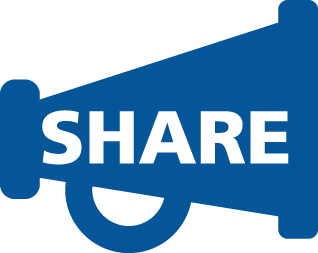 We collected donated items and service time this week:St. George Church, , Joyce Jackson($5,000.00 toward Playground Initiative)Backyard Adventures, , Amy and Chuck Saia($2,000.00 discount on Playground Initiative)  , , Principal Gerard RodrigueAnna Arthurs, Felicia PierceTino Dalmu, Knights of ,  ($2,500.00 toward Playground Initiative, delivery of supplies to Flood Victim families, Banner, commitment to a Free Throw Competition, and other school-wide repairs)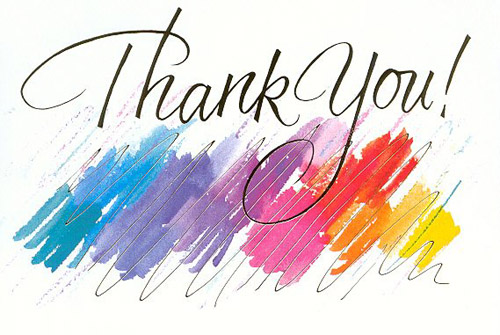 Welcome to the Wolf Pack Family  Krendli Nichols,  1st grade Substitute for Yolanda WilliamsImportant Dates:Song of the Week (SFX 8:00am service) My God is Awesome	“My God is awesome
He can move mountains
Keep me in the valley
Hide me from the rain.”Scripture of the Week:	 Inspirational Pictures: Items delivered to us from 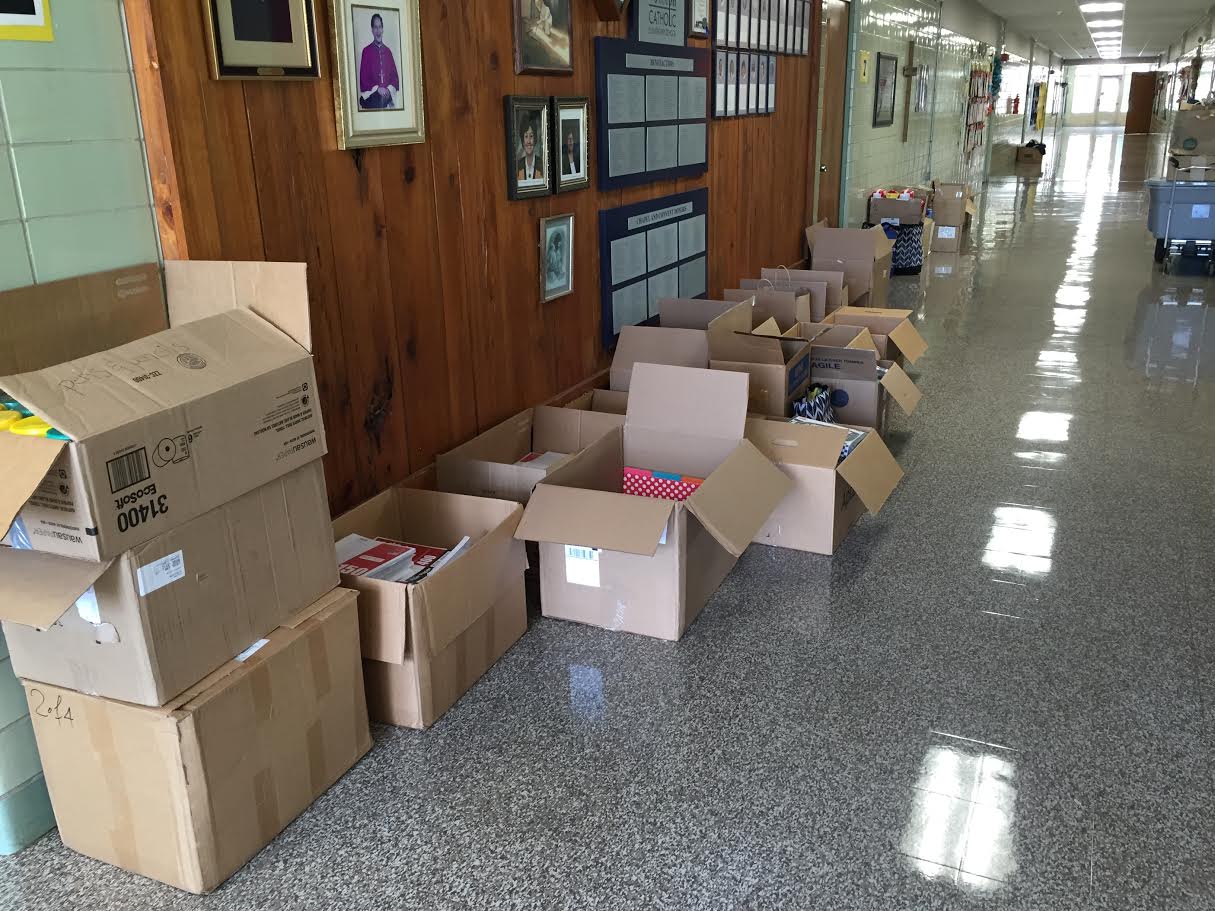 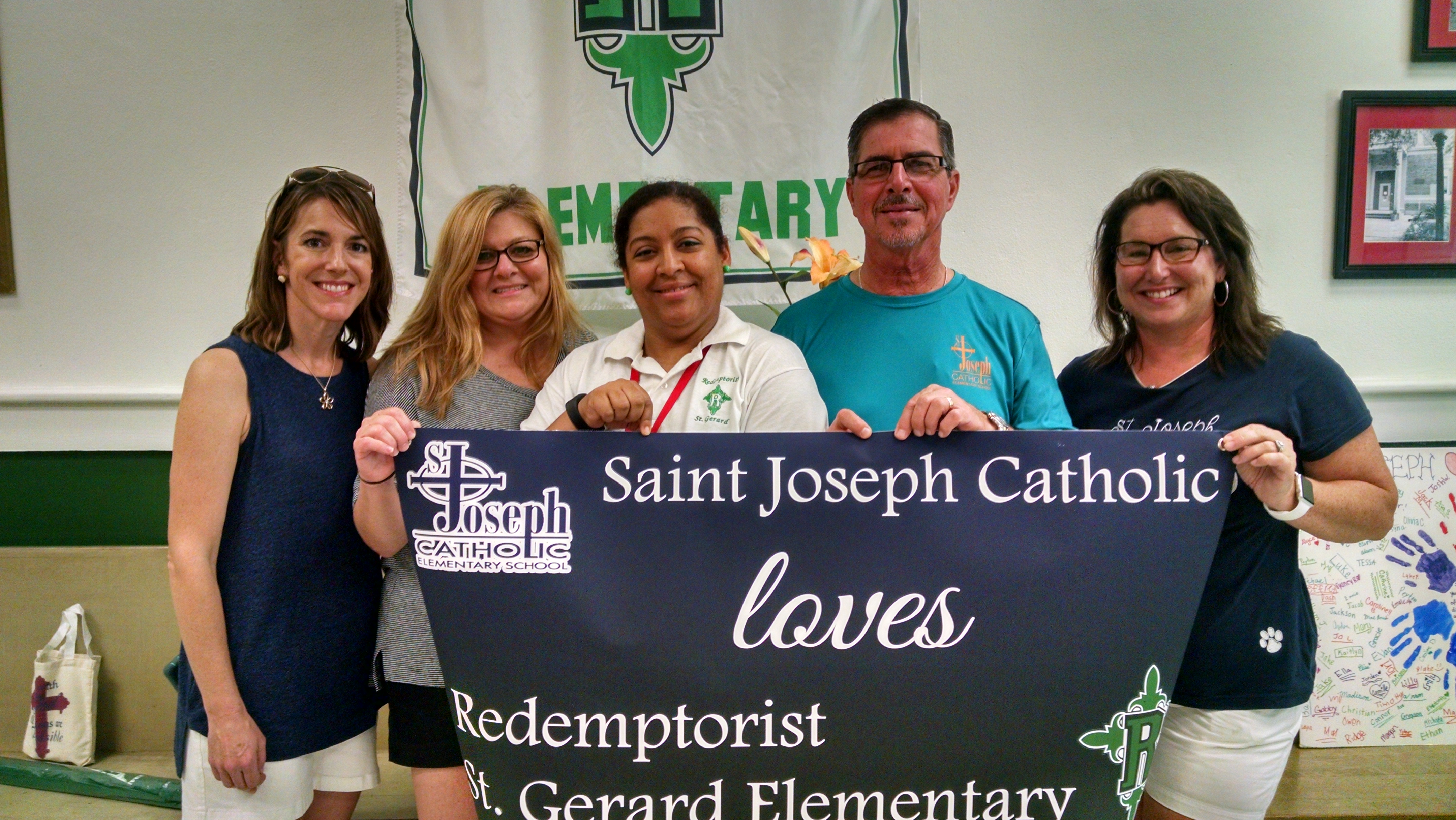 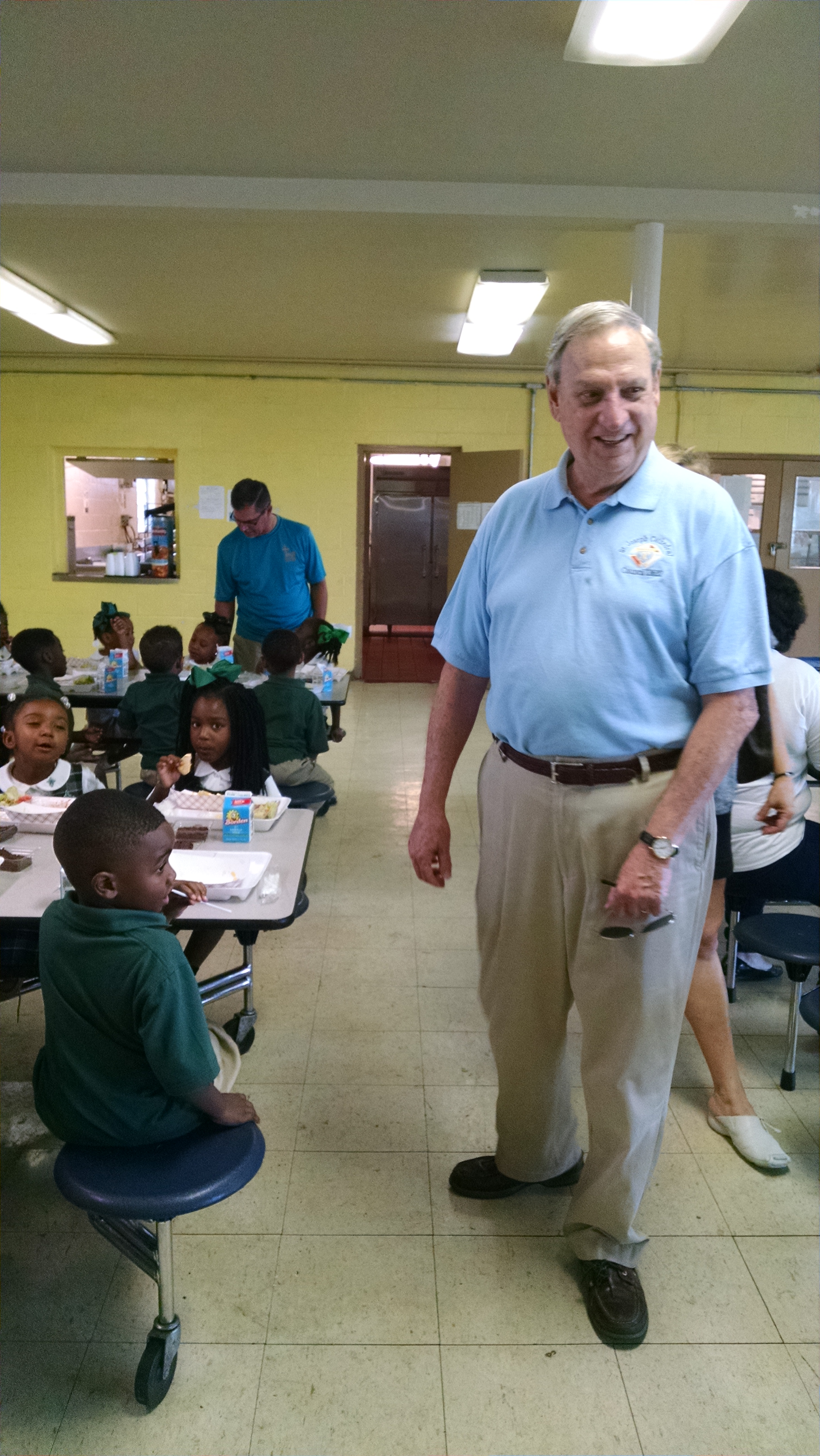 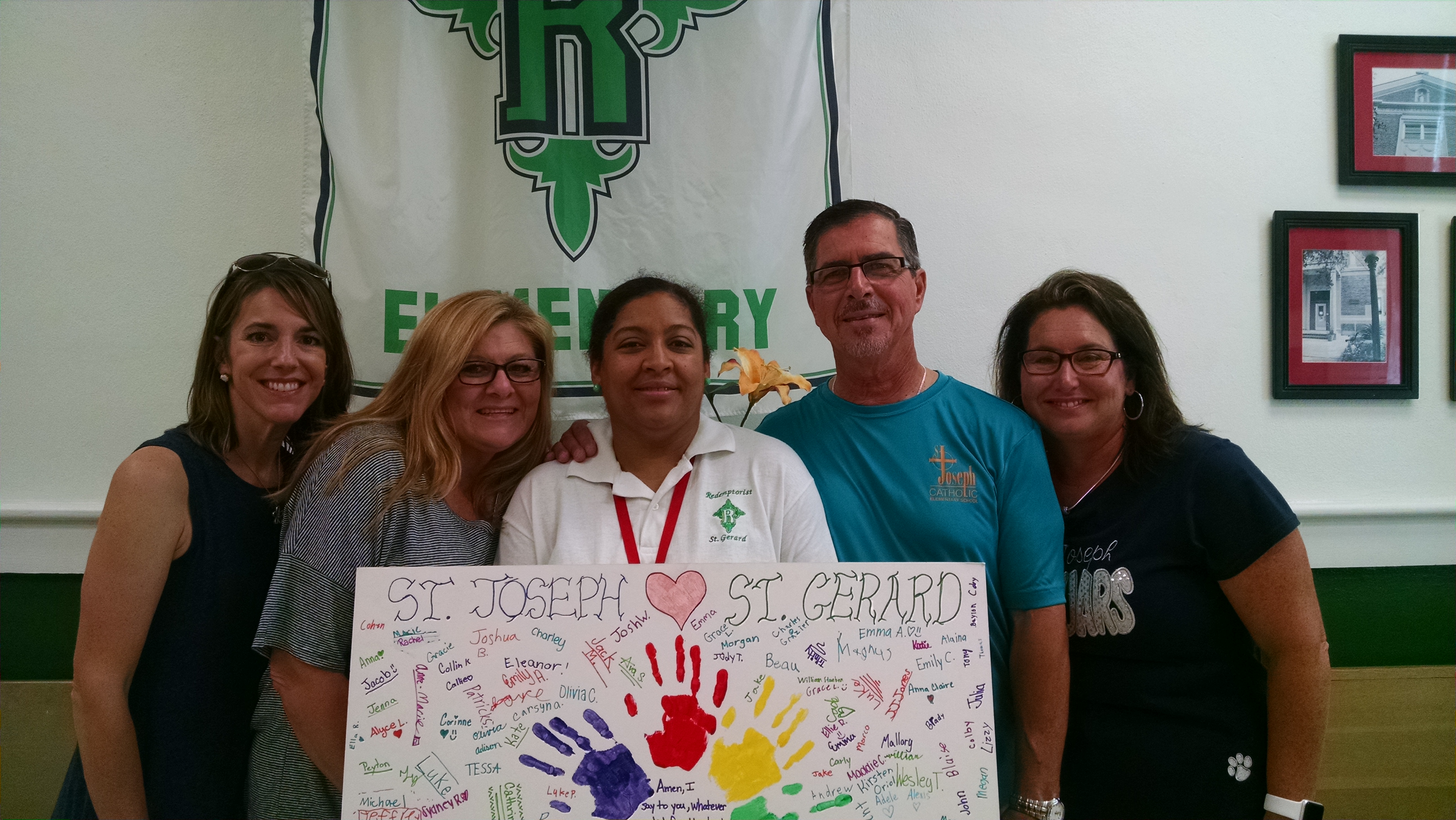 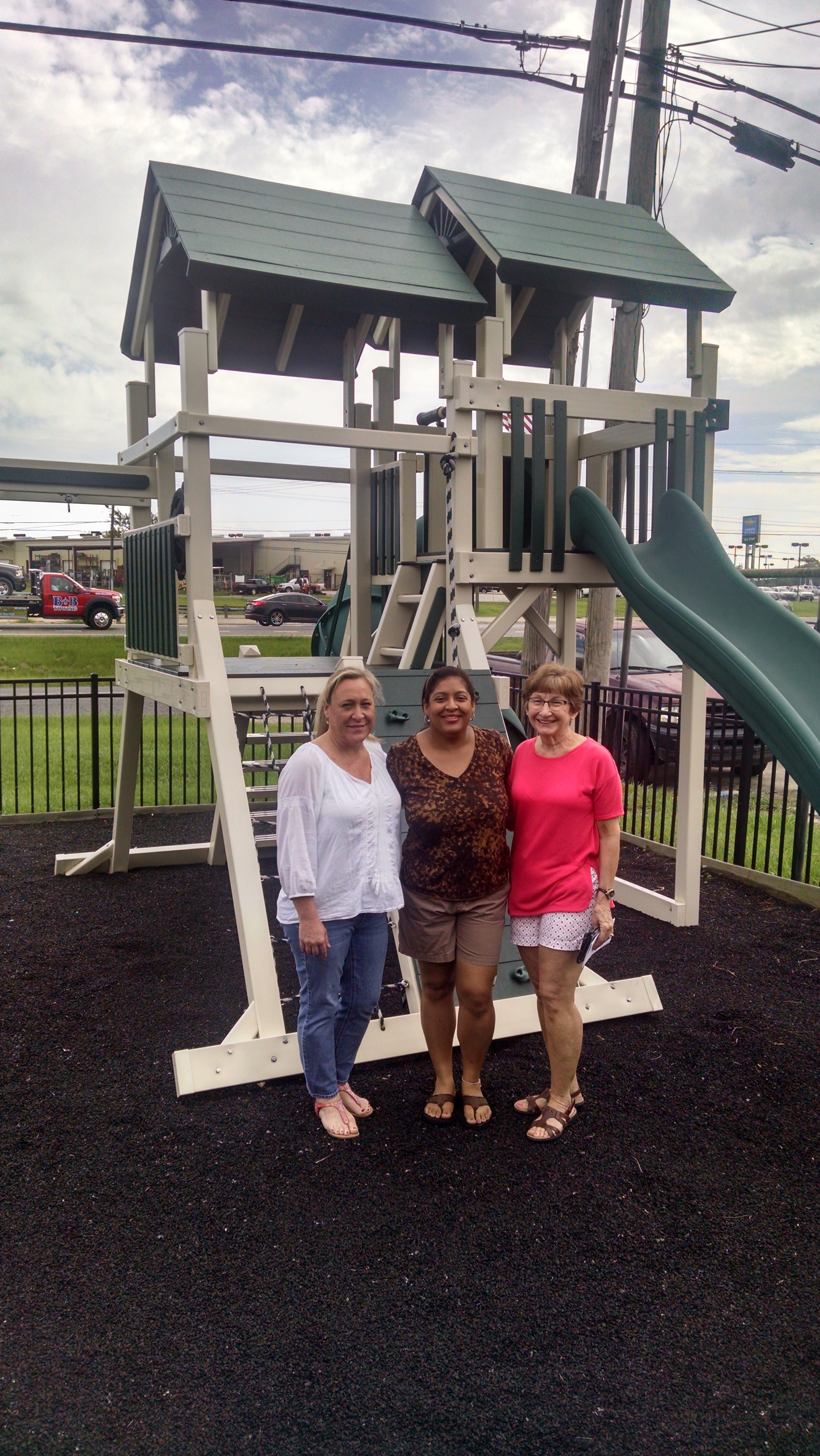 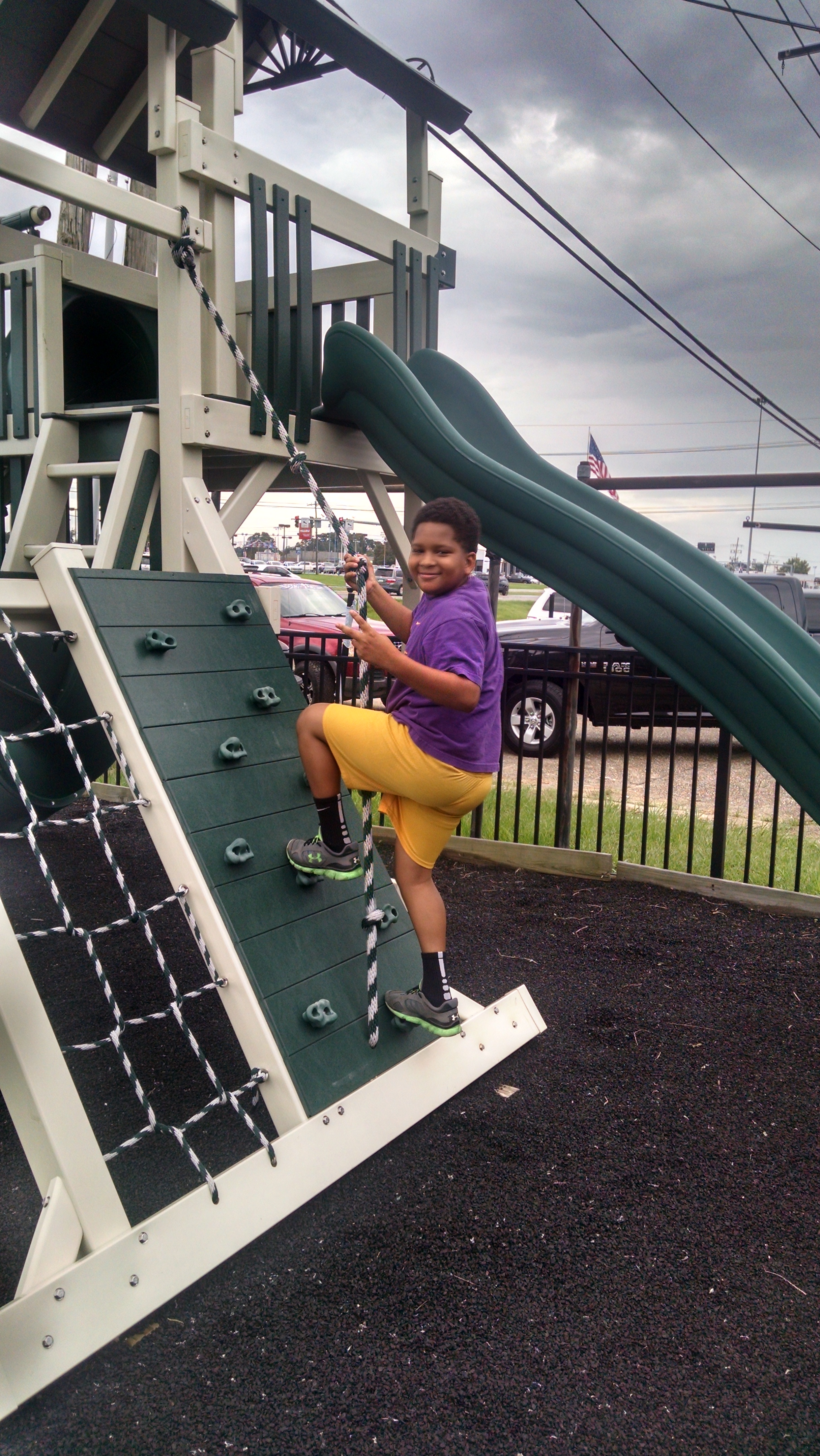 AugustALL WEEK-BUILDING CLOSES AT 3:30!29Praline Sales continue, $2.00 donation /Basketball MTG.30Praline Sales continue, $2.00 donation31Faculty Mtg. 2:45-3:15LSU Concession Dinner Meeting, 6:30pm, Faculty ClubSeptember1ACT Aspire Window Opens2Second Prayer Service, Gym after Assembly